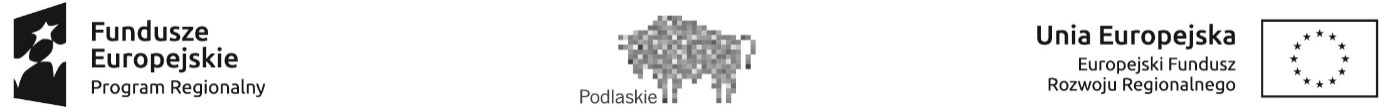 Załącznik nr 3 do Regulaminu Efekty ekologiczne grantuINSTALACJA FOTOWOLTAICZNA Należy podać metodologię obliczania oraz wartość docelową wskaźników: Liczba wybudowanych jednostek wytwarzania energii elektrycznej z OZE (szt.) Dodatkowa zdolność wytwarzania energii elektrycznej ze źródeł odnawialnych (MWe)Produkcja energii elektrycznej z nowo wybudowanych/ nowych mocy wytwórczych instalacji wykorzystujących OZE (MWh w pierwszym pełnym roku funkcjonowania instalacji)Należy podać założenia, obliczenia i wynik Szacowanego rocznego spadku emisji gazów cieplarnianych (CI 34) (MgCO2) zgodnie z poniższą metodologią. Obliczenia emisji należy dokonać stosując  Referencyjny wskaźnik jednostkowej emisyjności dwutlenku węgla przy produkcji energii elektrycznej do wyznaczania poziomu bazowego dla projektów JI realizowanych w Polsce” zalecany do stosowania przez Krajowy Ośrodek Bilansowania i Zarządzania Emisjami (KOBiZE). Ostatnio opublikowany wskaźnik (czerwiec, 2011) wynosi: 0,812 MgCO2/MWh. Szacowany roczny spadek emisji gazów cieplarnianych (CI 34) (MgCO2)Szacowany roczny spadek emisji gazów cieplarnianych (CI 34) (MgCO2)Wartość bazowa emisji CO2(zużycie energii elektrycznej z wniosku o grant kWh/1000 * 0,812 MgCO2/MWh)MgCO2Wartość docelowa emisji CO2Wartość bazowa – (projektowana produkcja energii elektrycznej z instalacji fotowoltaicznejkWh/1000 * 0,812 MgCO2/MWh)MgCO2Redukcja emisji CO2(Wartość bazowa – Wartość docelowa)MgCO2Redukcja emisji CO2 w %:  (Redukcja emisji CO2 / Wartość bazowa) * 100                                              %